Csatolandó mellékletek:Szakmai önéletrajzIskolai végzettségek, szakképesítést igazoló okiratok másolataA pályázó nyilatkozata arra vonatkozóan, hogy pártatlanság és összeférhetetlenség nem áll fenn.3 hónapnál nem régebbi hatósági erkölcsi bizonyítványAmennyiben vállalkozó abban az esetben vállalkozói igazolás/értesítés(Képzés, oktatás, vizsgáztatás tevékenységi körök megjelölésével)Amennyiben nyugdíjas abban az esetben igazolás a Nyugdíjfolyósító Igazgatóság által folyósított ellátás törzsszámáról.A vizsgaközpont ezúton jelzi, hogy a pályázat elbírálásának feltétele a kötelezően csatolandó dokumentumok hiánytalan megléte. Ezúton nyilatkozom, hogy rendelkezem a pályázati felhívásban előírt szakmai gyakorlattal. Hozzájárulok, hogy szükség esetén akár az előző munkáltatómat az adatok valóságtartalmának ellenőrzése céljából a vizsgaközpont felkeresheti, ésmegismertem a Kisalföldi Független Vizsgaközpont Adatkezelési tájékoztatóját. Hozzájárulok a Pályázati anyagom benyújtásával a személyes adataimnak a Kisalföldi Független Vizsgaközpont adatbázisában való kezeléséhez.Dátum: 	………………………………………..	pályázó aláírás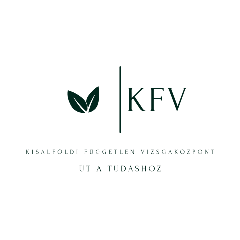 Pályázati adatlapa Kisalföldi Független VizsgaközpontVizsgabizottsági tagi (Ellenőrzési) feladatokat ellátók névjegyzékébe 
történő jelentkezéshezPályázati adatlapa Kisalföldi Független VizsgaközpontVizsgabizottsági tagi (Ellenőrzési) feladatokat ellátók névjegyzékébe 
történő jelentkezéshez1. Pályázó személyes adatai1. Pályázó személyes adatai1. Pályázó személyes adataiNév:Név:Születési név:Születési név:Születési hely:Születési hely:Születési idő:Születési idő:Anyja neve:Anyja neve:Lakcím:Lakcím:Telefon, mobil:Telefon, mobil:E-mail:E-mail:Pénzintézet neve, számlaszám:Pénzintézet neve, számlaszám:Adóazonosító jel:Adóazonosító jel:TAJ szám:TAJ szám:Nyugdíjas:Nyugdíjas:igen /nem 2. Pályázó foglalkoztatására vonatkozó adatok2. Pályázó foglalkoztatására vonatkozó adatok2. Pályázó foglalkoztatására vonatkozó adatokMunkahely:Munkahely:Munkaviszony kezdete:Munkaviszony kezdete:Beosztás:Beosztás:Munkahely címe:Munkahely címe:3. Felsőfokú alap és szakirányú végzettség (és tudományos fokozat):3. Felsőfokú alap és szakirányú végzettség (és tudományos fokozat):3. Felsőfokú alap és szakirányú végzettség (és tudományos fokozat):3. Felsőfokú alap és szakirányú végzettség (és tudományos fokozat):3. Felsőfokú alap és szakirányú végzettség (és tudományos fokozat):3. Felsőfokú alap és szakirányú végzettség (és tudományos fokozat):Intézmény, kar, szakIntézmény, kar, szakKépzés időszakaKépzés időszakaVégzettség megnevezése, Oklevél számaVégzettség megnevezése, Oklevél számaIntézmény, kar, szakIntézmény, kar, szakMikortólMeddigVégzettség megnevezése, Oklevél számaVégzettség megnevezése, Oklevél száma4. Képzettségek, szakmai tanfolyamok:4. Képzettségek, szakmai tanfolyamok:4. Képzettségek, szakmai tanfolyamok:4. Képzettségek, szakmai tanfolyamok:4. Képzettségek, szakmai tanfolyamok:4. Képzettségek, szakmai tanfolyamok:Képzőhely megnevezéseKépzőhely megnevezéseKépzés időtartamaKépzés időtartamaKépzettségKépzettségKépzőhely megnevezéseKépzőhely megnevezéseMikortólMeddigKépzettségKépzettség5. Idegen nyelv ismerete:5. Idegen nyelv ismerete:5. Idegen nyelv ismerete:5. Idegen nyelv ismerete:5. Idegen nyelv ismerete:5. Idegen nyelv ismerete:Idegen nyelv megnevezéseIdegen nyelv megnevezéseKépzés időtartamaKépzés időtartamaTípus, szint, nyelvvizsga bizonyítvány számaTípus, szint, nyelvvizsga bizonyítvány száma6. Szakmai gyakorlati idő: 
(A pályázott képzési területen a kompetencia alátámasztására vonatkozóan végzett tevékenység, eltöltött gyakorlati idő, tapasztalat)6. Szakmai gyakorlati idő: 
(A pályázott képzési területen a kompetencia alátámasztására vonatkozóan végzett tevékenység, eltöltött gyakorlati idő, tapasztalat)6. Szakmai gyakorlati idő: 
(A pályázott képzési területen a kompetencia alátámasztására vonatkozóan végzett tevékenység, eltöltött gyakorlati idő, tapasztalat)6. Szakmai gyakorlati idő: 
(A pályázott képzési területen a kompetencia alátámasztására vonatkozóan végzett tevékenység, eltöltött gyakorlati idő, tapasztalat)6. Szakmai gyakorlati idő: 
(A pályázott képzési területen a kompetencia alátámasztására vonatkozóan végzett tevékenység, eltöltött gyakorlati idő, tapasztalat)6. Szakmai gyakorlati idő: 
(A pályázott képzési területen a kompetencia alátámasztására vonatkozóan végzett tevékenység, eltöltött gyakorlati idő, tapasztalat)Munkáltató neve, címeMunkakör megnevezéseMunkakör megnevezéseMunkakör megnevezéseMunkakör megnevezéseEltöltött gyakorlati idő és végzett tevékenység
(oktatás / vizsgáztatás)Összesen eltöltött gyakorlati idő (év, hónap, nap):7. A pályázni kívánt szakmák és szakképesítések megnevezései(Pontosan kérjük megadni az adott Képzési területbe beletartozó KKK-kat és PK-kat)7. A pályázni kívánt szakmák és szakképesítések megnevezései(Pontosan kérjük megadni az adott Képzési területbe beletartozó KKK-kat és PK-kat)7. A pályázni kívánt szakmák és szakképesítések megnevezései(Pontosan kérjük megadni az adott Képzési területbe beletartozó KKK-kat és PK-kat)7. A pályázni kívánt szakmák és szakképesítések megnevezései(Pontosan kérjük megadni az adott Képzési területbe beletartozó KKK-kat és PK-kat)KEOR számKépzési terület 
megnevezéseSzakma/Szakmairány (Kkk)Szakképesítés (Pk)Például:0812KertészetKertészKertész technikus:DísznövénytermesztőVirágkötő, Gyógynövénytermesztő,Gyümölcstermesztő,Parképítő és -fenntartó,ZöldségtermesztőDísznövénykertész0819Mezőgazdaság, m.n.s.-KoszorúkészítőMezőgazdasági gépjavítóTávérzékelési képfeldolgozó